                   Church DirectoryStaff 	Pastor 		 	Rev. Bruce Brown	Office Administrator		Dot Snyder		Preschool Director		Isabelle Dontsop 	Church Treasurer 		Earl Dove	Music Coordinator		Brian Dove 	Flower Coordinator		Isabelle Dontsop  Ruling EldersFred Entrekin          3/24	    Elder Brian Dove	              9/24	    Elder – Session ClerkT. R. Hunter 	    InactiveJoe Strube			    Elder EmeritusDeacons	Earl Dove 	             10/23	       Finance 	Johnny Wallace      3/24	   Property	Raymond Wilson    3/24	   Ushers, Property	Ron Richmond        9/24	   Mercy    Missionaries 	Larry and Sandra Rockwell–MTW     	Huaraz, Peru	Bill and Susan Carr – MTW       		Sioux Indians, MN Michael and Lindie Wadhams-MTW	Lummi Indians, WAShaun and Becky Hurrie – MTW      	South AfricaFrank and Sheree Newell – MTW 	Middle East   	Will and Martha Faires – Myanmar, Burma - Equipping LeadersAndrew Goyzueta – RUF Davidson College                                           Need to Reach Us?                   Rev. Bruce Brown …………………………	christshousehold@yahoo.com  	                                              	704-698-8009 cell	                                             	704-875-1182 ext. 6 church 	       	                                             	Isabelle cell 980-248-9306                   E-mail……………………….…..................	director@prosperitypreschoChurch                                      Office…………………..……………………..…	704-875-1182 Ext. 4E-mail……………..…………..…………..……	email@prosperitychurch.orgWebsite…………………………………………	WWW.prosperitypca.com Church Office Hours………..………..….	Tues.-Fri. 8:00 AM-12:30 PMWelcome to Prosperity Church Service!We warmly welcome you to the Prosperity Church Worship Service. We are honored to share this morning service with you as we worship God's risen Son. May you know the love of God and feel His presence, for you are special to the Lord, and to us. We pray that God will touch your life during the service, and that you will know His peace.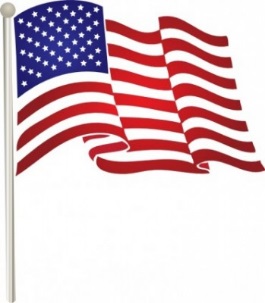 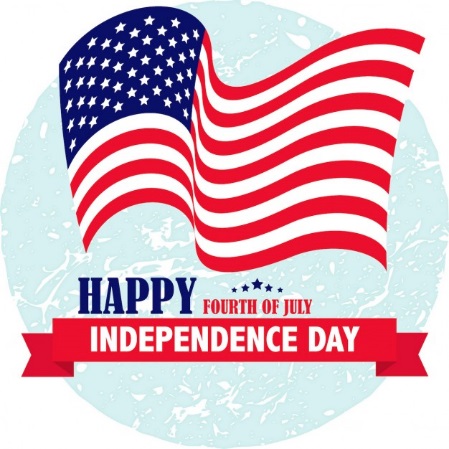 In 1775, people in New England began fighting the British for their independence. On July 2, 1776, the Congress secretly voted for independence from Great Britain. Two days later, on July 4, 1776, the final wording of the Declaration of Independence was approved, and the document was published. The first public reading of the Declaration of Independence was on July 8, 1776. Delegates began to sign the Declaration of Independence on August 2, 1776. In 1870, Independence Day was made an unpaid holiday for federal employees. In 1941, it became a paid holiday for them.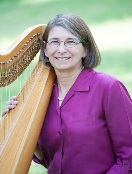                                                                                                                                           Announcements Helen Rifas will be at Prosperity Church Sunday, next Sunday, July 10 and play her harp for us to enjoy. She will arrive early. CommunionSunday, July 10 we will observe Communion.  Come with prepared hearts              (I Corinthians 11:26-29).Deacon’s Fund Sunday, July 3.  The first Sunday of each month has been designated as the Deacon’s Fund Sunday. Please mark your check for the Deacon’s Fund and place it in the plate as it is passed around.                                       Officer’s Training ClassThe next meeting of the Officer’s Training Class is Wednesday, July 6th and 13th at 7:00 PM in the sanctuary.Inquirer’s ClassThe Inquirer’s Class will meet Sunday, July 3rd and 10th at 9:00 AM. It is taught by Pastor Bruce.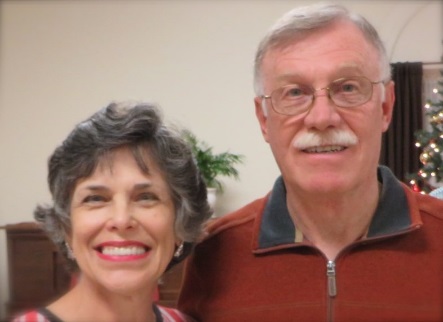     Pray for Our Missionaries              Will and Martha Faires                   Myanmar, Burma    Equipping Leaders International This spring I have been teaching more than 80 church leaders; we taught two groups of 40, and the classes have gone very well. We were teaching verse by verse from the book of Romans.          First,  we did Romans 1-8 and then in the second conference we taught chapters 9-16. During the fourth session I had three other instruction teams teaching with me. In spite of the civil conflict, many in remote regions were able to study by phone or I-pad.Please pray for these pastors and evangelists to find ways to teach the lessons they learned to others. I plan to give a report about these classes next month. We are having a rainy season and have to be very careful because there are dangerous health issues rising during this time. Thank you for giving and praying. Grace, Will Faires                                                                                                                                           Church Calendar    July 3, Sun.	Worship Service 10:00 AM    July 3, Sun.	Inquirers Class 9:00 AM	  July 5, Tue.	Trail Life 7:00 PM    July 6, Wed.	Officer’s Training Class                 	    July 10, Sun.                    Helen Rifas (Plays the Harp)      July 10, Sun.	Communion                                         Church Families for PrayerSunday, July 3	 Nancy McAuleyMonday, July 4 	 Richard MeyerTuesday, July 5	 Eric, Mary Beth and Silas MillerWednesday, July 6	 Tom and Vickie MonroeThursday, July 7	 Logan Moran  Friday, July 8    	 Armit and Mary Sue Mundorf Saturday, July 9  	 Nancy NicasPollyanna - Anyone interested in participating in Pollyanna (secret sisters) please contact Lucy Richmond at (704) 345-2250 by July 17.  Rules of Pollyanna have been emailed and are on posted on the bulletin board in the Narthex.Trail Life, meets each Tuesday at 7:00 PM in the Gym. Open to boys ages 5-17. For information see Pastor Bruce.  * Cathee Griffin - Please pray for Cathee. *  Brenda Anderson has been sick for several weeks. Please continue praying for her. * Josie Barbee is feeling much better, and has moved to an assisted living center, Ranson Ridge Assisted Living, 13910 Hunton Lane, Huntersville, NC 28078, 704-897-2723.  She asks that everyone continue to pray for her.  * Brenda Myers has improved and is now at home. She is not walking very well and must use a walker. Her daughter, Sherrie, and Polly Dove are taking care of her.  *	JoAnne Perry is now at home (10001 John Adams Road, Charlotte, NC 28262). Pray for God's strength for JoAnne and granddaughter Melanie.Online Worship ServiceProsperity’s online Worship Service is available, and is on our Facebook Page - Prosperity Presbyterian Church at 10 AM. To view the service through our website check out https://www.prosperitypca.com/worship-services  or listen to the sermon audio at “Dealing with Giant Despair” Prosperity PCA                              Please pray for the people in Ukraine.